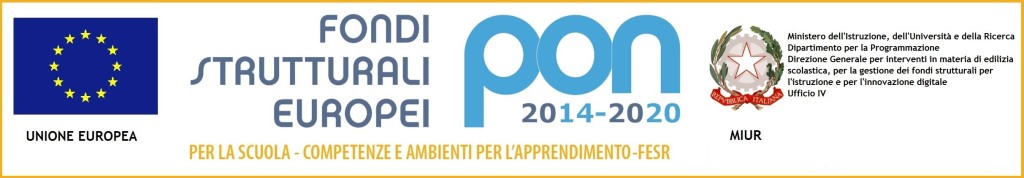 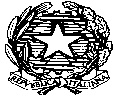 MINISTERO DELL’ISTRUZIONE, DELL’UNIVERSITA’ E DELLA RICERCA UFFICIO SCOLASTICO REGIONALE PER IL LAZIOISTITUTO DI ISTRUZIONE SUPERIORE Via CopernicoVia Copernico, 1 – 00071 POMEZIA (Roma) -  Tel. 06121127550 Fax 0667666356Web: www.viacopernico.it -  rmis071006@istruzione.it rmis071006@pec.istruzione.itC.M.: RMIS071006 – Codice fiscale 97197220581 – Ambito territoriale 16MODULO PER LA RICHIESTA DI ASSEMBLEA DI CLASSECLASSE___________________I sottoscritti ______________________________________________________________________in qualità di rappresentanti di classeCHIEDONOalla S.V. di potersi riunire in assemblea il giorno _____________dalle ore _______alle ore _______per discutere il seguente o.d.g.:____________________________________________________________________________________________________________________________________________________________________________________________________________________________________________________________________________________________________________________________________________________________________________________________________________________________________________________________Chiedono inoltre la disponibilità agli insegnanti:________________________________________________________________________________ impegnati in quelle ore nella stessa classe.Pomezia,_____________________                         Alunni/e							             docenti____________________________________	         ______________________________________________________________________	         __________________________________